Приложение 1.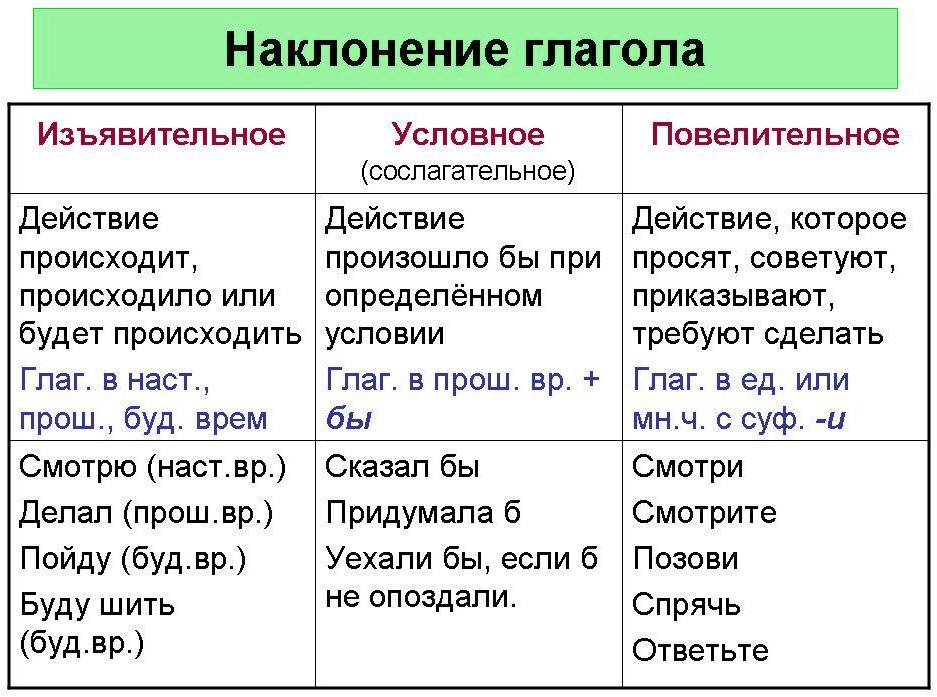 Приложение 2.Вставьте пропущенные буквы и знаки препинания. Подчеркните глаголы. Распределите глаголы из этих карточек на 3 группы.Я прочитал эту книгу во время летних каникул.Я прочитал бы эту книгу, если бы было время.Оля прочитай эту книгу!Возьмите, пожалуйста, лист почтовой бумаги и напишите ответное письмо.Снег завтра опуст..тся на ступеньки крыльца на крышу дома.На печи не храбрись, а на поле не трусь.Я сыграл бы на рояле, если умел бы.Оля училась бы в гимназии если она сдала бы успешно экзамены.Друг не ищ..т выгоды.